1950s Consumer Culture Advertising AssignmentYou will create an ad for one of the many markets that were popular in the 1950s. Following WWII, the American economy was thriving. The average American saw a 25% increase in income which led to a booming domestic market. In the midst of Cold War anxiety, the new middle class desired comforts of religion, home, and family, along with new products they could enjoy.Your job is to create an advertising poster for a product being sold in the 1950s and 1960s. Make sure that your ad includes certain aspects. Consider the following:Your target audience- who would be most likely to buy your product?The motivations of your target audience- why would they want to buy your product?The cost of your product- you may need to research this online!The “origin” of your product/idea- include something in your advertisement that shows where your product came from (For example: Fast food restaurants were created due to highways; TVs were inspired by radios; etc.)Visually appealing- you may want to research 1950s ads on the internet to get an idea of how you might organize your ad in a way that is aesthetically appealing.Choose one of the following topics:TelevisionAutomobileFast FoodLevitt homeShopping mallRock n’ Roll ConcertBilly Graham sermon“Teenpic” (movies targeted at teens)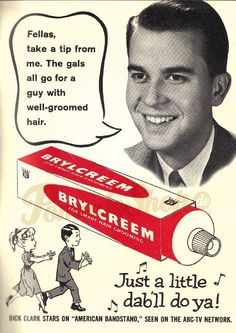 Domestic prosperity affected everyoneInternational Bank and IMFPrivate loans for reconstruction of war-torn countriesAssistance to 3rd world countriesStabilization of currencyDefense spendingBusiness-government partnership from world warsPermanent mobilization (science industry became entwined with government)Sputnik- Space RaceEisenhower funneled money to colleges for researchLimited power to corporations While collar armyThe Lonely Crowd- independents vs. managerial classMachines replaced workers as production increased25% raise in income for AmericansBottom of society still struggledConsumerismDomestic consumer market increasedGI BillVeterans in college and trade schoolsHomeownershipCollective BargainingDefeated United Auto Workers UnionBut made a dealTreaty of Detroit Houses, Cars and ChildrenCBS and NBC offered regular programmingWhite anglo saxon world of suburban familiesReligionChurch membership jumpedEvangelical protestants (televangelists) Billy GrahamUsed TV and advertisingModerate bringing catholics, protestants and jews together